Biology Cornell Notes: Macromolecule Notes                 Date:Biology Cornell Notes: Macromolecule Notes                 Date:Study Questions/ Vocabulary:1.Which elements does carbon bond with to make life’s molecules?_________________________________________________________________________________________________________________________________________________________2. How are macromolecules formed? _________________________________________________________________________________________________________________________________________________________3. What makes a monosaccharide different from a polysaccharide? _________________________________________________________________________________________________________________________________________________________4. Which type of lipid is solid at room temperature?________________________________________________________________________________________________________________________________________________________5. What type of bond joins amino acids together? ________________________________________________________________________________________________________________________________________________________Carbon CompoundsA carbon atom can form ________________bonds with other atoms_______________________ ___________________ is the study of all compounds that contain bonds between ______________________ atomsThese elements are most common in our cells _________________, __________________, __________________, __________________, __________________, and ____________________Remember: CHNOPSMacromolecules: __________________________________________________ _______________________________________________________Macromolecules are examples of _________________ which form when many smaller molecules ___________________ bond together usually in long chains Macromolecules in living things Carbohydrates. LipidsNucleic acidsProteins Carbohydrates 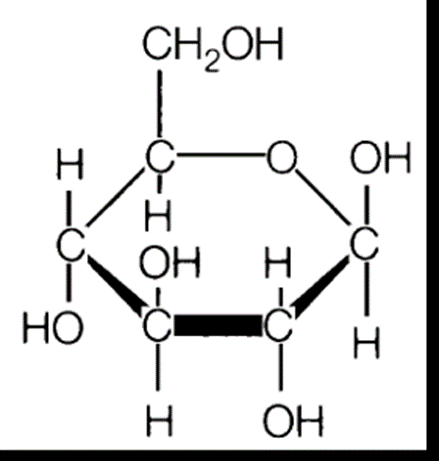 Elements: ________________, _____________, __________Ratio: __: ___: ___Function___________________________Monosaccharide: ____________________        Ex.  __________________________Disaccharide: ______________________         Ex. ___________________________Polysaccharide: _____________________         Ex. __________________________Lipids (Fats)Elements ________________, ______________________Functions: _________________________ _________________________________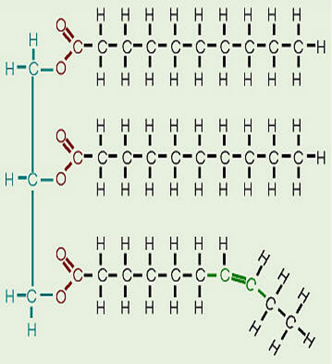 Structure: Saturated Fats (Butter) ______________________________________Unsaturated Fats (oil)___________________ _________________________________2A.  Lipids (Waxes)________________________________Ex. Fruits/ Leaves2B. PhospholipidsResponsible for the ______________________ and ________________ of the cell membrane Hydrophobic = ____________________________Hydrophilic= ______________________________                2C. Lipids (Steroids)_________________________________________________________________Cholesterol helps in the formation of Vitamin D and Hormones such as estrogen and testosteroneNucleic Acids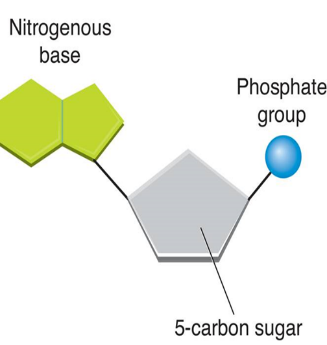 Elements: _________________________________Function: store and transmit ___________________ information______________________________: Monomer of a nucleic acid  ( see picture )ProteinsElements: ___________________________________________________Functions: ___________________________________________________
____________________________________________________________
____________________________________________________________Amino Acids________________________ of proteins 4 Groups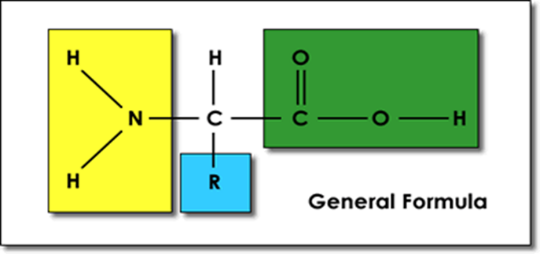 		1) Hydrogen Atom		2) Amino Group		3) Carboxyl Group		4) R group (changes in        each Amino Acid!)d. Amino acids are joined together by _______________________ bondse. There are _________ different amino acidsSUMMARY : ________________________________________________________________________________________________________________________________________________________________________________________________________________________________________________________________________________________________________________________________________________________________________________________________________________________________________________________________________________________________________________________________________________________________________________________________SUMMARY : ________________________________________________________________________________________________________________________________________________________________________________________________________________________________________________________________________________________________________________________________________________________________________________________________________________________________________________________________________________________________________________________________________________________________________________________________